    NO. AAP/ LGD/WASH/2021/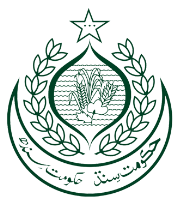                                       				LOCAL GOVERNMENT DEPARTMENT                                    				       GOVERNMENT OF SINDH								  Tell:99211171-2	                                                                                              DATE: 07/10/2021REQUEST FOR PROPOSAL FOR HIRING A FIRM FOR SUPERVISION/ QUALITY CONTROL MONITORING  EVALUATION & REPORTING AND CAPACITY DEVELOPMENT FOR  SUSTAINABILITY  UNDER ACCELERATED ACTION PLAN WASH COMPONENET Government of Sindh with the support of World Bank , has initiated a multi sector and multiyear program “Accelerated action plan (AAP)” for reduction of stunting and malnutrition in Sindh. Local Government Department is assigned to play its roles to achieve open defecation free villages and improvement of hygiene through social mobilization and community engagement in target rural communities of Sindh through community let total sanitation (CLTS) approach.To implement the Project, Local Government Department with the support of World Bank intends to hire the  services of reputable and experienced consultancy firm for    supervision/ quality control and monitoring evaluation and reporting  of village level communal water supply, school wash sewerage and village ODF activity along with capacity development  and trainings of implementing partners / stake holders for long term sustainability in  ten districts including Mirpurkhas, Sukkur, Khairpur, Ghotki , Nausheroferoz , Tando Allahyar, Matiari, Shaheed Benazirabad , Hyderabad and Jamshoro,  in  year 2021/22 in accordance to the provision of Sindh Public Procurement Rules , 2010 ( amended till date)   on basis of rule 46(2) of open competitive bidding . Method of selection is 72(1) least cost selection. Detail ToR’s along with Technical Qualification criteria are available in request for Proposal RFP. Interested Engineering consultancy firm  can apply independently or may make association (s) or joint ventures to enhance their qualifications. In case of joint venture, experience of all consultancy firm  in JV will be considered for evaluation. If any specialist profile is used by more then one consultancy firm as permanent employee, all such proposal where his/her name is used shall be disqualified. Consultancy firm /Consortium will be selected on least cost basis for the technical qualified firms in accordance with SPPRA rule 2010(amended till date).Request for proposal may be download from www.lgdsindh.gov.pk or from website SPPRA “ Free of cost from 11-10-2021 till 27-10-2021 and submit their “ technical “ and “ financial” proposal separately in sealed envelopes in duplicate (01 original and 01 copy) to the address below in person or through mail on or before October 27, 2021. The financial proposal must accompany a bank guarantee equivalent to 2% of bid value as bid security in favour of undersigned. 							Program Coordinator (AAP) WASH							  Local Government Department 					        Sindh Secretariat , Building no 5,  ground floor , Karachi 					              Phone: 02199211171, email: lgdeptsindh@gmail.com Sr NoName of RFP Date of Issuance of RFPDate of submission and opening 1Hiring a firm for supervision/ quality control of village level communal water supply, school WASH, sewerage and village ODF activity along with capacity building and trainings of implementing partners / stake holders for long term sustainabilityFrom 11-10-2021 to27-10-2021 till 09:00 am 27-10-2021 at 2:00 PM & 2:30 PM 